Инструкция по технике безопасности и охране трудаПЧЕЛОВОДСТВО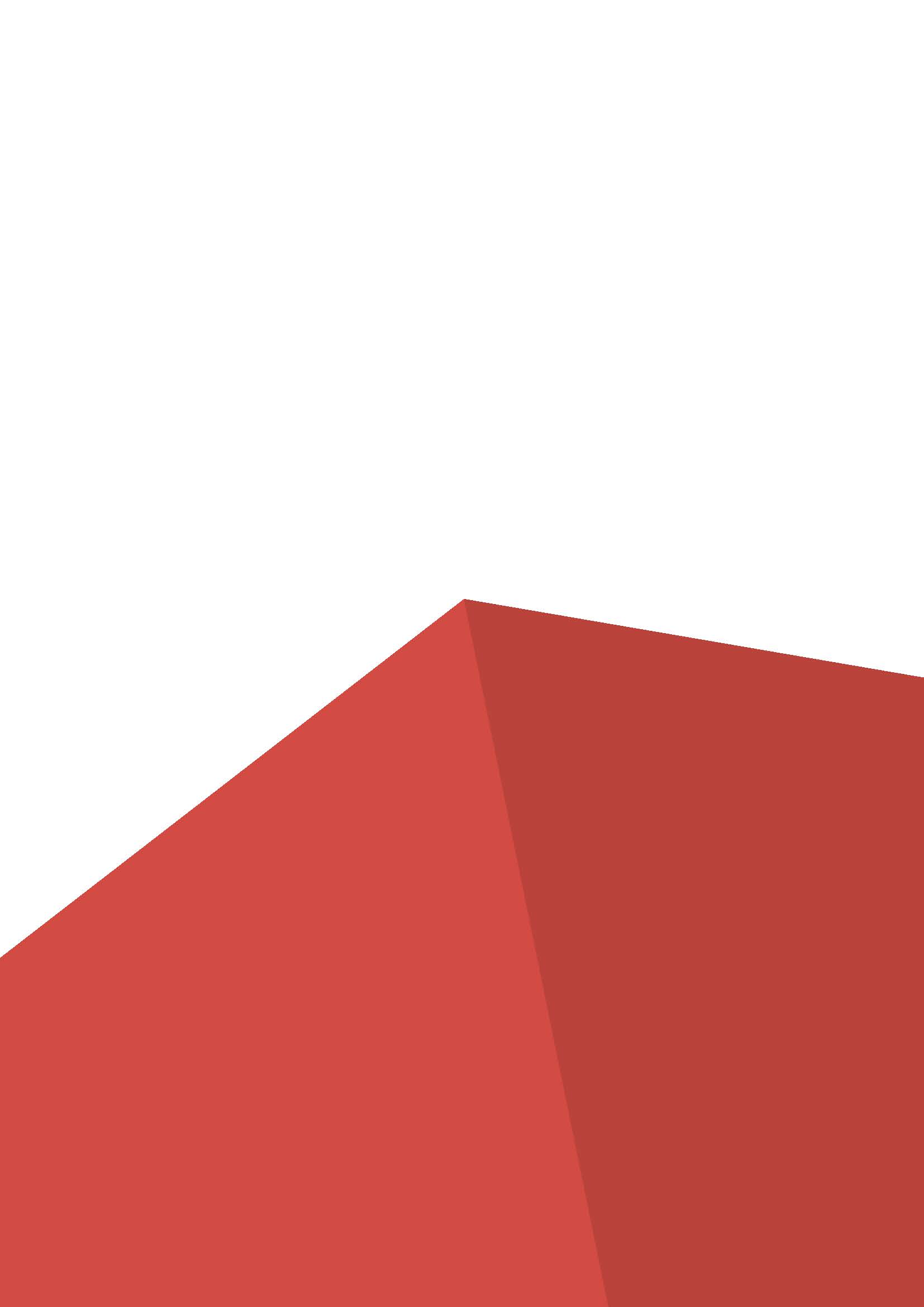 Комплект документов по охране труда компетенции «Пчеловодство»ОглавлениеПрограмма инструктажа по охране труда и технике безопасности	3Инструкция по охране труда участника	31.Общие требования охраны труда	32.Требования охраны труда перед началом работы	53.Требования охраны труда во время работы	54. Требования охраны труда в аварийных ситуациях	115.Требование охраны труда по окончании работ	12Инструкция по охране труда эксперта	121.Общие требования охраны труда	122.Требования охраны труда перед началом работы	133.Требования охраны труда во время работы	154. Требования охраны труда в аварийных ситуациях	175.Требование охраны труда по окончании работ	17Программа инструктажа по охране труда и технике безопасности1. Общие сведения о месте проведения конкурса, расположение компетенции, время трансфера до места проживания, расположение транспорта для площадки, особенности питания участников и экспертов, месторасположение санитарно-бытовых помещений, питьевой воды, медицинского пункта, аптечки первой помощи, средств первичного пожаротушения.2. Время начала и окончания проведения конкурсных заданий, нахождение посторонних лиц на площадке.3. Контроль требований охраны труда участниками и экспертами. Штрафные баллы за нарушений требований охраны труда.4. Вредные и опасные факторы во время выполнения конкурсных заданий и нахождения на территории проведения конкурса.5. Общие обязанности участника и экспертов по охране труда, общие правила поведения во время выполнения конкурсных заданий и на территории.6.  Основные требования санитарии и личной гигиены.7. Средства индивидуальной и коллективной защиты, необходимость их использования.8. Порядок действий при плохом самочувствии или получении травмы. Правила оказания первой помощи.9. Действия при возникновении чрезвычайной ситуации, ознакомление со схемой эвакуации и пожарными выходами.Инструкция по охране труда для участников	1.Общие требования охраны трудаДля участников до 14 лет1.1. К участию в конкурсе, под непосредственным руководством Экспертов или совместно с Экспертом, Компетенции «Пчеловодство» по стандартам «WorldSkills» допускаются участники в возрасте до 14 лет:- прошедшие инструктаж по охране труда по «Программе инструктажа по охране труда и технике безопасности»;- ознакомленные с инструкцией по охране труда;- имеющие необходимые навыки по эксплуатации инструмента, приспособлений совместной работы на оборудовании;- не имеющие противопоказаний к выполнению конкурсных заданий по состоянию здоровья.Для участников от 14 до 18 лет1.1. К участию в конкурсе, под непосредственным руководством Экспертов Компетенции «Пчеловодство» по стандартам «WorldSkills» допускаются участники в возрасте от 14 до 18 лет:- прошедшие инструктаж по охране труда по «Программе инструктажа по охране труда и технике безопасности»;- ознакомленные с инструкцией по охране труда;- имеющие необходимые навыки по эксплуатации инструмента, приспособлений совместной работы на оборудовании;- не имеющие противопоказаний к выполнению конкурсных заданий по состоянию здоровья.Для участников старше 18 лет1.1. К самостоятельному выполнению конкурсных заданий в Компетенции «Пчеловодство» по стандартам «WorldSkills» допускаются участники не моложе 18 лет- прошедшие инструктаж по охране труда по «Программе инструктажа по охране труда и технике безопасности»;- ознакомленные с инструкцией по охране труда;- имеющие необходимые навыки по эксплуатации инструмента, приспособлений совместной работы на оборудовании;- не имеющие противопоказаний к выполнению конкурсных заданий по состоянию здоровья.1.2. В процессе выполнения конкурсных заданий и нахождения на территории и в помещениях места проведения конкурса, участник обязан четко соблюдать:- инструкции по охране труда и технике безопасности; - не заходить за ограждения и в технические помещения;- соблюдать личную гигиену;- принимать пищу в строго отведенных местах.1.3. Участник для выполнения конкурсного задания использует:- персональный компьютер или ноутбук;- дырокол;- молоток;- центрифугу;- электроплитка;- водяную баню;- канцелярские принадлежности. 1.4. При выполнении конкурсного задания на участника могут воздействовать следующие вредные и (или) опасные факторы:Физические:- режущие и колющие предметы;- электрический ток;- повышенный шум;- недостаточность/яркость освещения;- повышенный уровень пульсации светового потока;- повышенное значение напряжения в электрической цепи, замыкание которой может произойти через тело человека;- повышенный или пониженный уровень освещенности;- повышенный уровень прямой и отраженной яркости монитора;Психологические:-чрезмерное напряжение внимания;-усиленная нагрузка на зрение;-повышенная ответственность.1.5. Во время выполнения конкурсного задания средства индивидуальной защиты:-халат белый;-халат черный;- комбинезон пчеловодный.1.6. Знаки безопасности, используемые на рабочем месте, для обозначения присутствующих опасностей:- F 04 Огнетушитель                                                  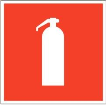 -  E 22 Указатель выхода                                         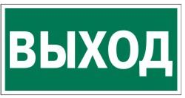 - E 23 Указатель запасного выхода                        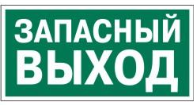 - EC 01 Аптечка первой медицинской помощи       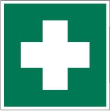 - P 01 Запрещается курить                                         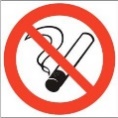 1.7. При несчастном случае пострадавший или очевидец несчастного случая обязан немедленно сообщить о случившемся Экспертам. В помещении Экспертов находится аптечка первой помощи, укомплектованная изделиями медицинского назначения, ее необходимо использовать для оказания первой помощи, самопомощи в случаях получения травмы.В случае возникновения несчастного случая или болезни участника, об этом немедленно уведомляются Главный эксперт, Лидер команды и Эксперт. Главный эксперт принимает решение о назначении дополнительного времени для участия. В случае отстранения участника от дальнейшего участия в Чемпионате ввиду болезни или несчастного случая, он получит баллы за любую завершенную работу. Вышеуказанные случаи подлежат обязательной регистрации в Форме регистрации несчастных случаев и в Форме регистрации перерывов в работе.1.8. Участники, допустившие невыполнение или нарушение инструкции по охране труда, привлекаются к ответственности в соответствии с Регламентом WorldSkills Russia.Несоблюдение участником норм и правил ОТ и ТБ ведет к потере баллов. Постоянное нарушение норм безопасности может привести к временному или перманентному отстранению аналогично апелляции.2.Требования охраны труда перед началом работыПеред началом работы участники должны выполнить следующее:2.1. В день С-1, все участники должны ознакомиться с инструкцией по технике безопасности, с планами эвакуации при возникновении пожара, местами расположения санитарно-бытовых помещений, медицинскими кабинетами, питьевой воды, подготовить рабочее место в соответствии с Техническим описанием компетенции.Проверить специальную одежду, обувь и др. средства индивидуальной защиты. Одеть необходимые средства защиты для выполнения подготовки рабочих мест, инструмента и оборудования.По окончании ознакомительного периода, участники подтверждают свое ознакомление со всеми процессами, подписав лист прохождения инструктажа по работе на оборудовании по форме, определенной Оргкомитетом. 2.2. Подготовить рабочее место:- разместить канцелярские принадлежности на рабочем столе;- проверить высоту стула и стола. 2.3. Подготовить оборудование разрешенное к самостоятельной работе:Оборудование, не разрешенное к самостоятельному использованию, к выполнению конкурсных заданий подготавливает уполномоченный Эксперт, участники могут принимать посильное участие в подготовке под непосредственным руководством и в присутствии Эксперта.2.4. В день проведения конкурса, изучить содержание и порядок проведения модулей конкурсного задания, а также безопасные приемы их выполнения. Проверить пригодность инструмента и оборудования визуальным осмотром.	2.5. Ежедневно, перед началом выполнения конкурсного задания, в процессе подготовки рабочего места:- осмотреть и привести в порядок рабочее место, средства индивидуальной защиты;- убедиться в достаточности освещенности;- проверить (визуально) правильность подключения инструмента и оборудования в электросеть;- проверить правильность установки стола, стула, положения оборудования и инструмента, при необходимости, обратиться к эксперту для устранения неисправностей в целях исключения неудобных поз и длительных напряжений тела.2.6. Подготовить необходимые для работы материалы, приспособления, и разложить их на свои места, убрать с рабочего стола все лишнее.2.7. Участнику запрещается приступать к выполнению конкурсного задания при обнаружении неисправности инструмента или оборудования. О замеченных недостатках и неисправностях немедленно сообщить Эксперту и до устранения неполадок к конкурсному заданию не приступать.3.Требования охраны труда во время работы3.1. При выполнении конкурсных заданий участнику необходимо соблюдать требования безопасности при использовании инструмента, приспособлений и инвентаря, предохранительных и оградительных устройств, сырья и материалов:3.2. При выполнении конкурсных заданий и уборке рабочих мест:- необходимо быть внимательным, не отвлекаться посторонними разговорами и делами, не отвлекать других участников;- соблюдать настоящую инструкцию;- соблюдать правила эксплуатации оборудования, механизмов и инструментов, не подвергать их механическим ударам, не допускать падений;- поддерживать порядок и чистоту на рабочем месте;- рабочий инструмент располагать таким образом, чтобы исключалась возможность его скатывания и падения;- выполнять конкурсные задания только исправным инструментом;3.3. При неисправности инструмента и оборудования – прекратить выполнение конкурсного задания и сообщить об этом Эксперту, а в его отсутствие заместителю главного Эксперта.4. Требования охраны труда в аварийных ситуациях4.1. При обнаружении неисправностей инструмента, приспособлений и инвентаря, предохранительных и оградительных устройств, сырья и материалов, остановить выполнение конкурсного задания и сообщить эксперту.Продолжить выполнение конкурсного задания только после устранения неисправностей4.2. В случае возникновения плохого самочувствия или получения травмы сообщить об этом эксперту.4.3. При возникновении пожара необходимо немедленно оповестить Главного эксперта и экспертов. При последующем развитии событий следует руководствоваться указаниями Главного эксперта или эксперта, заменяющего его. Приложить усилия для исключения состояния страха и паники.4.4. При обнаружении очага возгорания на конкурсной площадке необходимо любым возможным способом постараться загасить пламя в "зародыше" с обязательным соблюдением мер личной безопасности.4.5. При возгорании одежды попытаться сбросить ее. Если это сделать не удается, упасть на пол и, перекатываясь, сбить пламя; необходимо накрыть горящую одежду куском плотной ткани, облиться водой, запрещается бежать – бег только усилит интенсивность горения.4.6. В загоревшемся помещении не следует дожидаться, пока приблизится пламя. Основная опасность пожара для человека – дым. При наступлении признаков удушья лечь на пол и как можно быстрее ползти в сторону эвакуационного выхода.4.7. При обнаружении взрывоопасного или подозрительного предмета не подходите близко к нему, предупредите о возможной опасности находящихся поблизости экспертов или обслуживающий персонал.4.8. При происшествии взрыва необходимо спокойно уточнить обстановку и действовать по указанию экспертов, при необходимости эвакуации возьмите с собой документы и предметы первой необходимости, при передвижении соблюдайте осторожность, не трогайте поврежденные конструкции, оголившиеся электрические провода. В разрушенном или поврежденном помещении не следует пользоваться открытым огнем (спичками, зажигалками и т.п.).5.Требование охраны труда по окончании работПосле окончания работ каждый участник обязан:5.1. Привести в порядок рабочее место. 5.2. Убрать средства индивидуальной защиты в отведенное для хранений место.5.3. Сообщить эксперту о выявленных во время выполнения конкурсных заданий неполадках и неисправностях оборудования и инструмента, и других факторах, влияющих на безопасность выполнения конкурсного задания.Инструкция по охране труда для экспертов1.Общие требования охраны труда1.1. К работе в качестве эксперта Компетенции «Пчеловодство» допускаются Эксперты, прошедшие специальное обучение и не имеющие противопоказаний по состоянию здоровья.1.2. Эксперт с особыми полномочиями, на которого возложена обязанность за проведение инструктажа по охране труда, должен иметь действующие удостоверение «О проверке знаний требований охраны труда».1.3. В процессе контроля выполнения конкурсных заданий и нахождения на территории и в помещениях места проведения конкурса Эксперт обязан четко соблюдать:- инструкции по охране труда и технике безопасности; - правила пожарной безопасности, знать места расположения первичных средств пожаротушения и планов эвакуации.- расписание и график проведения конкурсного задания, установленные режимы труда и отдыха.1.4. При работе на персональном компьютере и копировально-множительной технике на Эксперта могут воздействовать следующие вредные и (или) опасные производственные факторы:— электрический ток;— статическое электричество, образующееся в результате трения движущейся бумаги с рабочими механизмами, а также при некачественном заземлении аппаратов;— шум, обусловленный конструкцией оргтехники;— химические вещества, выделяющиеся при работе оргтехники;— зрительное перенапряжение при работе с ПК.1.5. Во время наблюдения за выполнением конкурсного задания средства индивидуальной защиты не требуются. Одежда и обувь должны быть удобными, по сезону, не приносить дискомфорт -1.6. Знаки безопасности, используемые на рабочих местах участников, для обозначения присутствующих опасностей:- F 04 Огнетушитель                                                  -  E 22 Указатель выхода                                         - E 23 Указатель запасного выхода                        - EC 01 Аптечка первой медицинской помощи       - P 01 Запрещается курить                                         1.7. При несчастном случае пострадавший или очевидец несчастного случая обязан немедленно сообщить о случившемся Главному Эксперту. В помещении Экспертов Компетенции «Пчеловодству» находится аптечка первой помощи, укомплектованная изделиями медицинского назначения, ее необходимо использовать для оказания первой помощи, самопомощи в случаях получения травмы.В случае возникновения несчастного случая или болезни Эксперта, об этом немедленно уведомляется Главный эксперт. 1.8. Эксперты, допустившие невыполнение или нарушение инструкции по охране труда, привлекаются к ответственности в соответствии с Регламентом WorldSkills Russia, а при необходимости согласно действующему законодательству.2.Требования охраны труда перед началом работыПеред началом работы Эксперты должны выполнить следующее:2.1. В день С-1, Эксперт с особыми полномочиями, ответственный за охрану труда, обязан провести подробный инструктаж по «Программе инструктажа по охране труда и технике безопасности», ознакомить экспертов и участников с инструкцией по технике безопасности, с планами эвакуации при возникновении пожара, с местами расположения санитарно-бытовых помещений, медицинскими кабинетами, питьевой воды, проконтролировать подготовку рабочих мест участников в соответствии с Техническим описанием компетенции.2.2. Ежедневно, перед началом выполнения конкурсного задания участниками конкурса, Эксперт с особыми полномочиями проводит инструктаж по охране труда, Эксперты контролируют процесс подготовки рабочего места участниками, и принимают участие в подготовке рабочих мест участников в возрасте моложе 18 лет. 2.3. Подготовить оборудование разрешенное к самостоятельной работе:Оборудование, не разрешенное к самостоятельному использованию, к выполнению конкурсных заданий подготавливает уполномоченный Эксперт, участники могут принимать посильное участие в подготовке под непосредственным руководством и в присутствии Эксперта.2.3. Ежедневно, перед началом работ на конкурсной площадке и в помещении экспертов необходимо:- осмотреть рабочие места экспертов и участников;-привести в порядок рабочее место эксперта;-проверить правильность подключения оборудования в электросеть;- одеть необходимые средства индивидуальной защиты.2.5. Подготовить необходимые для работы материалы, приспособления, и разложить их на свои места, убрать с рабочего стола все лишнее.2.6. Эксперту запрещается приступать к работе при обнаружении неисправности оборудования. О замеченных недостатках и неисправностях немедленно сообщить Техническому Эксперту и до устранения неполадок к работе не приступать.3.Требования охраны труда во время работы3.1. При выполнении работ по оценке конкурсных заданий на персональном компьютере и другой оргтехнике, значения визуальных параметров должны находиться в пределах оптимального диапазона.3.2. Изображение на экранах видеомониторов должно быть стабильным, ясным и предельно четким, не иметь мерцаний символов и фона, на экранах не должно быть бликов и отражений светильников, окон и окружающих предметов.3.3. Суммарное время непосредственной работы с персональным компьютером и другой оргтехникой в течение конкурсного дня должно быть не более 6 часов.Продолжительность непрерывной работы с персональным компьютером и другой оргтехникой без регламентированного перерыва не должна превышать 2-х часов. Через каждый час работы следует делать регламентированный перерыв продолжительностью 15 мин.3.4. Во избежание поражения током запрещается:- прикасаться к задней панели персонального компьютера и другой оргтехники, монитора при включенном питании;- допускать попадания влаги на поверхность монитора, рабочую поверхность клавиатуры, дисководов, принтеров и других устройств;- производить самостоятельно вскрытие и ремонт оборудования;- переключать разъемы интерфейсных кабелей периферийных устройств при включенном питании;- загромождать верхние панели устройств бумагами и посторонними предметами;- допускать попадание влаги на поверхность системного блока (процессора), монитора, рабочую поверхность клавиатуры, дисководов, принтеров и др. устройств;3.5. При выполнении модулей конкурсного задания участниками, Эксперту необходимо быть внимательным, не отвлекаться посторонними разговорами и делами без необходимости, не отвлекать других Экспертов и участников.3.6. Эксперту во время работы с оргтехникой:- обращать внимание на символы, высвечивающиеся на панели оборудования, не игнорировать их;- не снимать крышки и панели, жестко закрепленные на устройстве. В некоторых компонентах устройств используется высокое напряжение или лазерное излучение, что может привести к поражению электрическим током или вызвать слепоту;- не производить включение/выключение аппаратов мокрыми руками;- не ставить на устройство емкости с водой, не класть металлические предметы;- не эксплуатировать аппарат, если он перегрелся, стал дымиться, появился посторонний запах или звук;- не эксплуатировать аппарат, если его уронили или корпус был поврежден;- вынимать застрявшие листы можно только после отключения устройства из сети;-запрещается перемещать аппараты включенными в сеть;- все работы по замене картриджей, бумаги можно производить только после отключения аппарата от сети;- запрещается опираться на стекло оригиналодержателя, класть на него какие-либо вещи помимо оригинала;- запрещается работать на аппарате с треснувшим стеклом;- обязательно мыть руки теплой водой с мылом после каждой чистки картриджей, узлов и т.д.;- просыпанный тонер, носитель немедленно собрать пылесосом или влажной ветошью.3.7. Включение и выключение персонального компьютера и оргтехники должно проводиться в соответствии с требованиями инструкции по эксплуатации.3.8. Запрещается:- устанавливать неизвестные системы паролирования и самостоятельно проводить переформатирование диска;- иметь при себе любые средства связи;- пользоваться любой документацией кроме предусмотренной конкурсным заданием.3.9. При неисправности оборудования – прекратить работу и сообщить об этом Техническому эксперту, а в его отсутствие заместителю главного Эксперта.3.10. При наблюдении за выполнением конкурсного задания участниками Эксперту:- передвигаться по конкурсной площадке не спеша, не делая резких движений, смотря под ноги.4. Требования охраны труда в аварийных ситуациях4.1. При обнаружении неисправности в работе электрических устройств, находящихся под напряжением (повышенном их нагреве, появления искрения, запаха гари, задымления и т.д.), Эксперту следует немедленно отключить источник электропитания и принять меры к устранению неисправностей, а так же сообщить о случившемся Техническому Эксперту. Работу продолжать только после устранения возникшей неисправности.4.2. В случае возникновения зрительного дискомфорта и других неблагоприятных субъективных ощущений, следует ограничить время работы с персональным компьютером и другой оргтехникой, провести коррекцию длительности перерывов для отдыха или провести смену деятельности на другую, не связанную с использованием персонального компьютера и другой оргтехники.4.3. При поражении электрическим током немедленно отключить электросеть, оказать первую помощь (самопомощь) пострадавшему, сообщить Главному Эксперту, при необходимости обратиться к врачу.4.4. При несчастном случае или внезапном заболевании необходимо в первую очередь отключить питание электрооборудования, сообщить о случившемся Главному Эксперту. 4.5. При возникновении пожара необходимо немедленно оповестить технического эксперта. При последующем развитии событий следует руководствоваться указаниями Главного эксперта или должностного лица, заменяющего его. Приложить усилия для исключения состояния страха и паники.При обнаружении очага возгорания на конкурсной площадке необходимо любым возможным способом постараться загасить пламя в "зародыше" с обязательным соблюдением мер личной безопасности.При возгорании одежды попытаться сбросить ее. Если это сделать не удается, упасть на пол и, перекатываясь, сбить пламя; необходимо накрыть горящую одежду куском плотной ткани, облиться водой, запрещается бежать – бег только усилит интенсивность горения.В загоревшемся помещении не следует дожидаться, пока приблизится пламя. Основная опасность пожара для человека – дым. При наступлении признаков удушья лечь на пол и как можно быстрее ползти в сторону эвакуационного выхода.4.6. При обнаружении взрывоопасного или подозрительного предмета не подходить близко к нему, предупредить о возможной опасности находящихся поблизости ответственных лиц.При происшествии взрыва необходимо спокойно уточнить обстановку и действовать по указанию должностных лиц, при необходимости эвакуации, эвакуировать участников и других экспертов и конкурсной площадки, взять те с собой документы и предметы первой необходимости, при передвижении соблюдать осторожность, не трогать поврежденные конструкции, оголившиеся электрические провода. В разрушенном или поврежденном помещении не следует пользоваться открытым огнем (спичками, зажигалками и т.п.).5.Требование охраны труда по окончании работПосле окончания конкурсного дня Эксперт обязан:5.1. Отключить электрические приборы, оборудование, инструмент и устройства от источника питания.5.2. Привести в порядок рабочее место Эксперта и проверить рабочие места участников. 5.3. Сообщить Техническому эксперту о выявленных во время выполнения конкурсных заданий неполадках и неисправностях оборудования, и других факторах, влияющих на безопасность труда.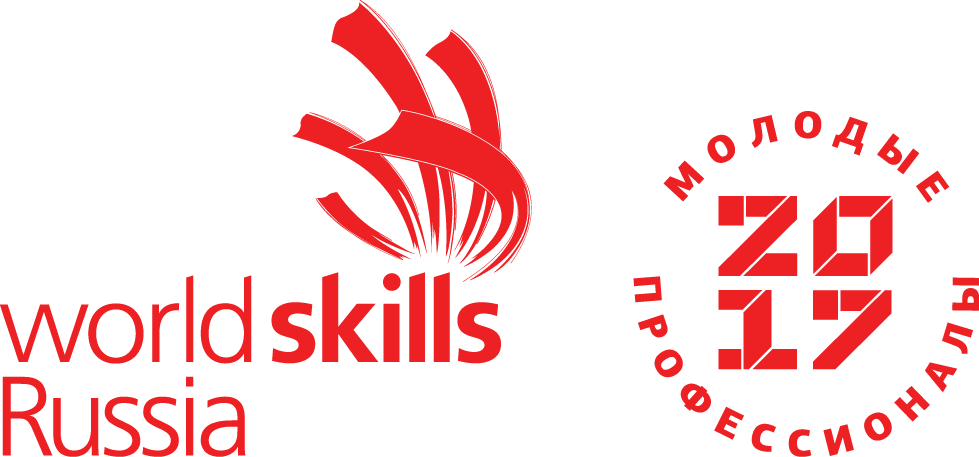 Наименование инструмента, приспособлений и инвентаря, предохранительных и оградительных устройств, сырья и материалов и др.Правила подготовки к выполнению конкурсного заданияМолотокПроверьте плотность соединения головки молотка с ручкой. Так же, проверьте ручку на трещины, люфты, или другие дефекты. Если у молотка есть заметные дефекты, или он просто расшатан – не используйте его. Дырокол пасечный Дырокол пасечный необходим для аккуратного прокалывания отверстий в боковых частях планок рамок. Перед работой дырокол необходимо зафиксировать на рабочем столе. Электрическая плитка Подготовка электроплитки перед включением в электросеть. Установить электроплитку в месте, удобном для пользования, обеспечив ей устойчивое горизонтальное положение. Необходимо чтобы розетка не находилась над электроплиткой и имела свободный доступ. Установить ручку терморегулятора электроконфорки или электроконфорок в нулевое положение. Вставить вилку шнура соединительного в розетку. Баня водянаяЗаполнить внутренний резервуар ванны водой. Включить вилку прибора в сеть. Включить прибор с помощью тумблера на передней стенке блока терморегулятора. С помощью клавиш на панели управления установите требуемые значения температуры. При этом на индикаторе засветятся значения заданной температуры (красным цветом). При достижении заданной температуры нагреватель отключится автоматическиЦентрифуга Удостовериться, что розетка, в которую включен прибор, имеет хорошее заземление. Осмотреть шнур и вилку аппарата на предмет их повреждений. Осмотреть центрифугу на наличие повреждений корпуса, рабочей камеры. Перед включением центрифуги в электрическую сеть. Проверить, хорошо ли привинчена крышка к корпусу. Проверить исправность прибора, включив его в сеть с помощью сетевого шнура и тумблера. Настроить нужный режим центрифугирования.Рефрактометр Перед началом работы необходимо проверить юстировку рефрактометра. Контроль юстировки можно осуществить по дистиллированной воде. Контроль лучше проводить при температуре 20°С. В случае другой температуры для проверки следует воспользоваться таблицей. На чистую полированную поверхность измерительной призмы стеклянной палочкой или пипеткой осторожно, не касаясь призмы, нанести две-три капли дистиллированной воды. Опустить осветительную призму и прижать ее застежкой. Открыть заслонку. Навести окуляр на отчетливую видимость перекрестия. Поворотом зеркала добиться наилучшей освещенности шкалы. Вращением маховика границу светотени ввести в поле зрения окуляра. Вращать маховик до исчезновения окраски граничной линии. Наблюдая в окуляр, маховиком навести границу светотени точно на перекрестие и по шкале показателя преломления снять отчет. Индексом для отсчета служит неподвижный вертикальный штрих. Цена деления шкалы 5∙10-4. Целые, десятые, сотые и тысячные доли отсчитывать по шкале, десятитысячные доли оценивать на глаз.Микроскоп Не пользоваться несправным оборудованием. При работе с микроскопом источником опасности является электрический ток. После окончания работы микроскоп необходимо отключить от сети. Не рекомендуется оставлять без присмотра включенный в сеть микроскоп. Ремонтные и профилактические работы производить после отключения микроскопа от сети.Ноутбук Осмотреть на целостность корпуса и шнура питания. Подключить к источнику питания, корректно открывать/закрывать крышку ноутбука двумя руками, чтобы обеспечить отсутствие любых перекосов или излишних усилий. Также недопустимо оставлять на клавиатуре ноутбука какие-либо предметы перед закрытием крышки, так как даже незначительного размера и толщины блокнот или тетрадь могут повредить монитор и клавиатуру во время закрытия крышки. Обеспечивать достаточную вентиляцию ноутбука. Не устанавливать его вплотную к любым другим предметам. Не оставлять ноутбук в непосредственной близости от сильных источников тепла. Следить, чтобы все вентиляционные отверстия в корпусе были открыты и ничто не препятствовало циркуляции воздуха.Мультимедийный проектор Перед подключением осмотреть оборудование, воткнуть вилку в розетку, проверить подключение между проектором и ноутбуком, нажать кнопку включения питания, выбрать вход сигнала, на экране появится проекция с экрана ноутбука.ВидеорегистраторПеред началом выполнения работы нужно проверить исправность системы видеонаблюдения и подготовить её к работе. Нужно лично убедиться в том, что все меры, необходимые для обеспечения безопасности предстоящей работы выполнены.
Не приступать к работе, если у него имеются сомнения в обеспечении безопасности выполнения предстоящей работы.Наименование инструмента, приспособлений и инвентаря, предохранительных и оградительных устройств, сырья и материаловТребования безопасности во время выполнения конкурсного заданияМолотокРаботать можно только исправным инструментом. При работе молоток удерживают правильным хватом, на расстоянии 30 – 40 мм от нижнего конца ручки. Удары должны наноситься строго вертикально, кистью. Переносить молоток только в опущенной руке. По окончанию работ молоток убирают в специально отведённое для хранения место.Дырокол пасечный Чтобы проколоть 5 отверстий, нужно с усилием нажать на ручку дырокола (нажать на тумблер). В этом момент происходит прокалывание отверстий в подготовленную планку рамки. Затем вернуть ручку( выключить тумблер) в исходное положение. Готовые отверстия идеально подходят для протягивания проволоки.Электрическая плиткаПри выполнении задания на электроплитке рекомендуется пользоваться посудой, имеющей диаметр, равный или больший, чем диаметр электроконфорки. Увеличение нагрева конфорки происходит при повороте ручки терморегулятора по часовой стрелке. Когда электроплитка достигнет желаемой температуры нагрева, погас- нет лампочка индикатора (допускается слабое свечение). Терморегулятор и световой индикатор будут периодически включаться и выключаться для поддержания заданной температуры. Нагревательный элемент начнет работать сразу после включения. При снимании посуды с электроплиты соблюдать особую осторожность, используя полотенце или прихватки.Баня водянаяПринцип работы заключается в нагревании веществ в колбах, при обмывании их водой, нагретой до определенной температуры. Избегать попадания жидкости на блок терморегулятора, особенно на сетевой переключатель и колодки предохранителей. При больших рабочих температурах (свыше +50 °С) не рекомендуется прикасаться к корпусу ванны во избежание ожогов. Запрещается работать с незаземлённым прибором. При замене предохранителей или устранении других неисправностей отключайте питание. Прибор нуждаются в твердой опоре. После окончания работы отключать питание прибора. Не помещать в водяную баню легко воспламеняемые вещества. Не ставить на прибор посторонние предметы. Сохранять прибор в чистом состоянии. Не чинить прибор самостоятельно.МикроскопУстановить прибор на чистой, ровной и устойчивой поверхности так, чтобы он не подвергался воздействию прямого солнечного света, влаги; удостовериться, что розетка, в которую включен прибор, имеет хорошее заземление. Осмотреть шнур и вилку прибора на предмет их повреждений. Осмотреть микроскоп на комплектность прибора, целостность и исправность его структурных элементов. Настроить прибор.ЦентрифугаОсмотреть шнур и вилку аппарата на предмет их повреждений. Осмотреть центрифугу на наличие повреждений корпуса, рабочей камеры перед включением центрифуги в электрическую сеть.Проверить, хорошо ли привинчена крышка к корпусу. Проверить исправность прибора, включив его в сеть с помощью сетевого шнура и тумблера. Настроить нужный режим центрифугирования.Рефрактометр Удалить с поверхности измерительной призмы дистиллированную воду мягкой фланелью или батистом после проведенной юстировки. Поместить на призму стеклянной палочкой или пипеткой осторожно, не касаясь призмы, две-три капли меда. Опустить осветительную призму и прижать ее застежкой. Дальше проводим измерения. После применения никогда не мойте устройство водой, чтобы вода не попала внутрь устройства. Никогда не касайтесь и не царапайте оптические поверхностиНоутбук При выполнении задания:необходимо аккуратно обращаться с проводами;запрещается работать с неисправным компьютером/ноутбуком;нельзя заниматься очисткой компьютера/ноутбука, когда он находится под напряжением;недопустимо самостоятельно проводить ремонт ПК и оргтехники при отсутствии специальных навыков;нельзя располагать рядом с компьютером/ноутбуком жидкости, а также работать с мокрыми руками;необходимо следить, чтобы изображение на экранах видеомониторов было стабильным, ясным и предельно четким, не иметь мерцаний символов и фона, на экранах не должно быть бликов и отражений светильников, окон и окружающих предметов.суммарное время непосредственной работы с персональным компьютером и другой оргтехникой в течение конкурсного дня должно быть не более 6 часов.запрещается прикасаться к задней панели персонального компьютера и другой оргтехники, монитора при включенном питании;нельзя допускать попадание влаги на поверхность монитора, рабочую поверхность клавиатуры, дисководов, принтеров и других устройств;нельзя производить самостоятельно вскрытие и ремонт оборудования;запрещается переключать разъемы интерфейсных кабелей периферийных устройств;запрещается загромождение верхних панелей устройств бумагами и посторонними предметамиМультимедийный проектор При включении цифрового микроскопа изображение будет проецирования на экран.ВидеорегистраторСледует выполнять работу в той последовательности, которая определена инструкцией по эксплуатации используемого оборудования для видеонаблюдения.
Нужно знать, что рациональная рабочая поза способствует уменьшению утомляемости.
 Монитор должен быть отрегулирован в соответствии с рабочей позой работника.Наименование оборудованияПравила подготовки к выполнению конкурсного заданияКомпьютер в сборе (монитор, мышь, клавиатура)  - ноутбукпроверить исправность оборудования и приспособлений:- наличие защитных кожухов (в системном блоке);- исправность работы мыши и клавиатуры;- исправность цветопередачи монитора;- отсутствие розеток и/или иных проводов  в зоне досягаемости;- скорость работы при полной загруженности ПК;- угол наклона экрана монитора, положения клавиатуры в целях исключения неудобных поз и длительных напряжений тела (монитор должен находиться на расстоянии не менее 50 см от глаз (оптимально 60-70 см);- следить за тем, чтобы вентиляционные отверстия устройств ничем не были закрыты.Принтер - проверить синхронность работы ПК и принтера;- совершить пробный запуск тестовой печати;- проверить наличие тонера и бумагиЭлектробезопасностьИспользуйте шнур питания, поставляемый с принтером.Подключайте шнур питания непосредственно к правильно заземленной розетке электропитания. Проверьте надежность подключения на обоих концах шнура. Если вы не знаете, заземлена ли розетка, попросите Эксперта проверить ее.Не используйте переходник с заземлением для подключения принтера к розетке питания без контакта заземления.Не используйте удлинитель или сетевой разветвитель.Убедитесь, что принтер подключен к розетке, обеспечивающей соответствующее напряжение питания и мощность. В случае необходимости обсудите с экспертом режимы питания принтера.Не размещайте принтер в таком месте, где на шнур питания могут по неосторожности наступить.Наименование инструмента/ оборудованияТребования безопасностиКомпьютер в сборе (монитор, мышь, клавиатура)  - ноутбукВо время работы:- необходимо аккуратно обращаться с проводами;- запрещается работать с неисправным компьютером/ноутбуком;- нельзя заниматься очисткой компьютера/ноутбука, когда он находится под напряжением;- недопустимо самостоятельно проводить ремонт ПК и оргтехники при отсутствии специальных навыков;- нельзя располагать рядом с компьютером/ноутбуком жидкости, а также работать с мокрыми руками;- необходимо следить, чтобы изображение на экранах видеомониторов было стабильным, ясным и предельно четким, не иметь мерцаний символов и фона, на экранах не должно быть бликов и отражений светильников, окон и окружающих предметов.- суммарное время непосредственной работы с персональным компьютером и другой оргтехникой в течение конкурсного дня должно быть не более 6 часов.- запрещается прикасаться к задней панели персонального компьютера и другой оргтехники, монитора при включенном питании;- нельзя допускать попадание влаги на поверхность монитора, рабочую поверхность клавиатуры, дисководов, принтеров и других устройств;- нельзя производить самостоятельно вскрытие и ремонт оборудования;- запрещается переключать разъемы интерфейсных кабелей периферийных устройств;- запрещается загромождение верхних панелей устройств бумагами и посторонними предметами;Принтер ЭлектробезопасностьНе кладите предметы на шнур питания.Не закрывайте вентиляционные отверстия. Эти отверстия предотвращают перегрев принтера.Не допускайте попадания в принтер скобок и скрепок для бумаги.Не вставляйте никаких предметов в щели и отверстия принтера. Контакт с высоким напряжением или короткое замыкание могут привести к возгоранию или поражению электрическим током.В случае возникновения необычного шума или запаха:Немедленно выключите принтер.Выньте вилку шнура питания из розетки.Для устранения неполадок сообщите эксперту.